GBE Defects: Loft Insulation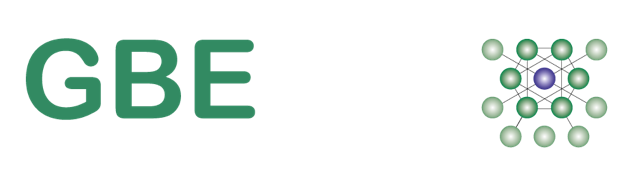 Green Building EncyclopaediaGBE SloganKnowledge-Gap, Skills-Gap, Performance-GapBuild-Light, Insulate-Right, Solar-TightStuffed-Loft, Squashed-Insulation, Lift-Your-Loft-StuffBuild-Tight, Ventilate-RightGBE Hashtag#Knowledge>Skills>PerformanceGap#BuildLightInsulateRightSolarTight#LiftYourLoftStuff#BuildTightVentilateRightGBE Defects: Subject: Loft insulationLoft Insulation is simple so why and how does is it contribute to the ‘Performance Gap’?Definition of Performance GapSee GBE Issue Paper: Performance GapWhat needs insulating?Government insulation programmes seem to only know about a few things:LoftsCavity wallsHard to treat Solid WallsWhat is missing?Suspended Ground floorParty Cavity WallsNot-flat ceilingRoof triangles Definition of LoftGovernment insulation programme’s Insulation installers are only geared up forThe flat ceiling under pitched roof at the top of bungalowsThe flat ceiling under pitched roof at the top of two storey housesThe flat ceiling under pitched roof at the top of multiple storey flats or apartmentsWhat are the missed opportunitiesChalet BungalowsChalet Bungalows were popular pre and up to 1960’sMansard roofsMansard roof are often dictated by developed hungry for more floor area and T&C Planning control requiring extra floors above parapets to be stepped back and less visible from the streetRoom in RoofHave become popular with speculative developed to maximize the habitable room density on sitesWhat is different about these?The eaves and ridge triangles The sloping wall lining and ceilings that follow the slope of the roof How are these different?They often do not have access hatches to all areasThey are often inaccessible or difficult to work in due to small dimensionsThey are technical difficult or fiddly to retrofitThey need more care than skill, the industry is equipped with skill and not permitted time to careSelf-builders may not have skill but will care and often do a better job than constructorsThey are time consuming and not profitable for ‘flat ceiling under pitched roof’ contractorsThey are best carried out by removing the roof covering, insulating and replacing the roof coveringMetal roof coverings need specialist skilled and expensive tradesmen to do thisTiled and slated roofs need some skills and lots of labourThey have a large overhead cost to addressDoes age come into it?Pre-1960’s insulation was not required by by-laws or regulationsGrant supported projects in the 1970’s had their existing 0 mm or 50 mm of insulation increased to 100 mm or by 100 mm or more current requirement at the timePre-1980’s insulation was not required by London by-lawsMore recent funding or regulation requires insulation to be topped up to current standardsToday buildings are insulated to 300-400 mm overall thickness (based on mineral wool k value)Definition of InsulationGovernment insulation programmes are only geared up forCheap insulation (materials with the biggest market shares)Approved insulation (Approval that big market share manufacturers can afford)Fast and Simple insulation (that is still easy to get wrong)Contractor led specification driven by time and cost (not by all the performance requirements)Contractor that do not understand building performance and building failures (or do not have time to care)Government insulation programmes Insulation installers are only geared up forGlass mineral wool conductivity thermal insulationRock mineral wool conductivity thermal insulationGlass or Stone wool or foamed plastic insulation for external insulated renderGlass or Stone wool or foamed plastic insulation for internal insulated plasterboardStone wool blown fibre or injected foamed plastic insulation into cavity wallsWhat is wrong with these insulation types?These insulation materials have been middle of the road (MOR) performanceBy todays standards with Aerogels and VIPs they are now amongst the worst performersBut this assumes the k value (conduction) is the only performance criteriaConventional insulation material marketing reinforces the idea that k value is the only criteriaFor Building Regulations and Technical Standards k value is the only criteriaWhat other criteria should be considered with any thermal insulation?ConvectionWind washingThermal bypassThermal flankingAir and wind tightnessRadiationThermal massDensitySpecific heat capacityDecrement delaySurface PropertiesLow emissivityHigh reflectionConduction (already mentioned in previous item)Thermal bridgingMoisture managementVapour open v vapour closedHygro-thermal moisture movementHygro-scopicityMoisture managementMoisture TransportWater toleranceWicking Capillary ActionHydro-phobicFrost resistanceFire performanceToxic FumesAcoustic PerformanceAcoustic BarrierAcoustic AbsorptionBiodiversity ActionNestingRoosting Climate ChangeEmbodied EnergyEmbodied CarbonSequestered CarbonGlobal Warming PotentialGreen House PotentialAlternative ways of insulating a roofAgeingSurface conditionClosed pores/cells surfaceOpen pores/fibres/cells surfaceFaced surfaceLow emissivity surfaceInstallation methodsFormless materialsMethods of applicationPoured inBlown InInjected InSprayed InFormed materialsOversizedAccuracy of fitGappy InsulationJigsaw puzzleFlexible materialsSqueezableCompressionsSquashed InsulationResilienceLoft retentionComplianceCongestionCompeting for space with servicesSeparation of insulation from servicesHow does Loft insulation fail?Problem: Wrong materialsGood k value thermal insulation reduces heat loss by conduction in winterGood k value thermal insulation does nothing to stop solar radiation heat gains in summer Good k value thermal insulation reduces heat loss by conduction in summerSolar heat gains in summer gets in with ease but cannot get out, leading to overheatingThese include: stone, glass and slag mineral wools at normal densities, These include: Plastics: injected, sprayed, foamed, expanded or extruded and recycled These include: Structural Insulated Panel Systems (SIPS), Metal faced insulated core cladding panelsThese include: Vacuum Insulated Panel (VIP)Solution: Right materialsAll roofs that can see the sun (most of them)Need to be insulated to protect from solar radiation heat gainsThis needs materials with high density, high specific heat capacity, low thermal conductivityThese include: plant and tree based materials: e.g. Cork, Hemp, Wood fibre, These include: Expanded mineral: e.g. Cellular glassThis includes: e.g. recycled newspaper cellulose fibre flakeProblem: InstallationUndersized insulation placed between framing leaves gaps between insulation and framingInsulation spaced apart leaves gaps between rolls of insulationOver-sized spacing of framing creates gaps that standard sized insulation cannot fill without leaving gapsLack of care in closing gaps in between insulationGaps created permit heat loss by thermal by-pass or thermal flankingSolution: InstallationThis can be solved by rolling out the insulation at right angles to framing allowing unrestricted placing of the insulation, close connection between rolls and between rolls and framesBut: This may be more labour intensive and prone to inaccuracy in sizing of cuts leaving more gapsProblem: RetrofittingProblem: Existing insulationOld insulation may be non-existentOld insulation may be in sufficient thickness to fill the framing zone it occupiesOld insulation may be wrongly sized or badly fittedOld insulation may have degraded by moisture, dust, ageOld insulation may have lost its performance characteristicsOld insulation may have been inhabited by nature and may be full of tunnels from the eaves inwardsSolution: Existing insulationThe insulation layer nearest the ceiling needs to perform at its bestIt may make sense to remove, bag-up and dispose of degraded, dust filled, holey or damp insulationReinsulate the framing zone with pristine new appropriate-sized, well-fitted insulation of the correct thicknessProblem: Water tank platform InsulationInsulation missing under water tank platforms is normal practice, to warm the water in the tank to prevent freezing.But insulation missing at the perimeter of tank platform just lets the heat dissipate uncontrollably into the cross-ventilated cold-roofSolution: Water tank platform InsulationInsulation squeezed between the ceiling and the bottom of the water tank platform at the perimeter of the platform will close the air gap and trap the heat below the tank and not leaked out to the cross-ventilated loftTop up insulation may close the gap around the perimeter of the water tank platformAn insulated enclosure to the water tanks and platform that goes down to the ceiling joists will close the gapProblem: Adding top-up insulationAdding a second layer in any construction offers opportunities for loss of performance if joints in each layer correspond and potentially let the loss of performance affect the total thicknessA gap between insulation in any layer will permit heat lossThe thicker the total insulation thickness the greater the % of heat loss through the gapsSolution: Adding Top-up insulationSecond layers should be staggered in 1 or 2 directions compared to the first layer or better still turned through 90 degrees to the first layer and staggered in 1 or two directionsInsulate by using poured-in/blown-in insulation that fills every gap, at such a density that they have good airtightness and have decrement delay as well as k value and hygroscopicity.Problem: In-use:Problem: Wind washing at eavesAll cold roofs require cross ventilation to ensure the risks of condensation is minimizedThe eaves and ridge needs ventilation slots to permit the cross-ventilationIn windy conditions the cross-ventilation washes across the thermal insulation at the eavesOpen pored, open celled or open fibred low density insulation materials will have the heat drawn out of their open surface and blown awayClosed surface insulation can lose heat by emissivity and wind-wash will cool the air at the surface to encourage more heat to the surface by conductionSolution: Wind washing at eavesWind baffles placed to maintain the 50 mm air-gap made of dense board like hardboard or breathing sheathing board offer resistance to wind-washPaper-faced, Foil-faced insulation, closed cell insulation offer some resistance to wind-washDense insulation materials offer some resistance to wind-wash (but dense insulation usually means a poor k-value but improved decrement delay)Bagged insulation: are being promoted for insulation at the eaves to overcome wind-washBut: if the bag is a vapour barrier on both sides of the insulation that is not idealBut: if the bag is a breather membrane on both sides that is not ideal if the insulation is not hygroscopicHowever if the bag is vapour barrier on one side and breather membrane on the other, this must be installed vapour barrier down and breather membrane up or that could be a disasterProblem: Cross ventilationHeat emitted from the loft insulation surface, convected up and cross-ventilated to blow it awaySolution: Cross ventilationLow emissivity foil-faced insulation can offer some resistance to emissivity lossesProblem: Squashed InsulationStorage space is needed by house occupiers for their many essential but infrequently used camping gear and Christmas decorations or now redundant possessions and belongings kept just in case.300-400 mm of insulation between and above 100 mm ceiling joists means insulation will be compressed by their possessions and belongingsCompression down to 33% to 25% of their thickness at least doubles the U value and doubles the heat lost in winterHot lofts caused by solar radiation on to the roof coverings, conducting through the roof coverings warming the loft air to >40 degrees CHeat conducts down through the unsquashed and more easily through the squashed insulation and heats up the top floor landing and bedrooms in summerSolution: Squashed InsulationRaised storage/access platforms enable the possessions and belongings to be stored in the loft without impairing the loft insulation’s ability to do its jobGBE See AlsoAll the following will be links to pagesGBE DefectsAttic Water storage tanks insulation coveringGBE Issue PapersPerformance GapOverheatingSquashed Loft InsulationGBE ManufacturersLoftZoneGBE SuppliersLoftZoneGBE installersVia LoftZoneGBE ProductsStoreFloorGBE AccessoriesGBE SystemsStoreFloorGBE Jargon BusterAll of the following will be pages in their own right and in this page there will be lists of terms with links to those pagesMore to add yetThermal BarrierTerm used to describe when flow of heat is restricted or slowed.Accomplished through insulation and thermal breaks.(Energy Star ’07 & NGS BRM ‘09)Thermal BlockCollection of one or more HVAC zones grouped together for simulation purposesSpaces need not be contiguous to be combined within a single thermal block.(Building Energy Glossary ’06)Thermal BreakAn element of low thermal conductivity placed in an assembly to reduce or prevent the flow of thermal energy between conductive materials.A typical example would be that found in a metal window frame to reduce the conduction of heat from the outside to the inside.(GreenSpec AEP ’09)Unwanted heat loss or gain occurs due to conduction through a thermal bridge through thermal insulation and through termaly conductive materials.To reduce or prevent this heat loss or gain a thermal break is included in the construction in place of the thermal bridge.Thermal breaks need to have greater thermal resistance or lower thermal conductivity than the thermal bridge and ideally by a considerable margin.Thermal breaks are used in window sections, external doors, curtain walling, at floor edges and between floors and cantilevered balconies.An extensive set of components are needed for external solid wall insulation with rendered finish to address the thermal bridges created around windows, doors, externally mounted services, gutters, pipes and many other abutments.See: Extrusion(NGS BRM ‘09 – GBE BRM ‘16)Element of low thermal conductivity, space or vacuum placed in an assembly to reduce or prevent the flow of thermal energy between conductive materials. (EESC ’11)Thermal BridgeUnwanted heat loss or gain occurs due to conduction through a material.This can lead to significant energy losses and may also result in the build up of condensation.An example of thermal bridging is heat loss that occurs due to metal wall ties or steel framing that is insufficiently insulated between areas of temperature differences e.g. the internal and external environment.(based on Ecos Renews 17)A thermally conductive material which penetrates or bypasses an insulation system; such as a wall tie, metal fastener, concrete beam, slab or column.Thermal bridging lowers the overall thermal insulation of the structure by creating areas where heat loss is greater in one area than it is for another.The effect is to reduce the overall U value of the construction element.The heat loss per unit length of thermal bridge is known as the Ψ-(psi)-value and is measure in W/mK.
(GreenSpec AEP ’09)See: Passipedia: Thermal bridge(NGS BRM ‘11)Heat loss through a localized area where the primary insulation layer is significantly interrupted or reduced.Difficult but not impossible to treat in solid wall insulation (SWI).Become more significant where the building fabric has been upgraded.Effects of a cold bridge:Rise in heat energy demandIndoor surfaces at lower winter temperaturesIncreased risk of surface condensationRisk of damages to building units, leading to vacancies & rehousing costsDanger of mildew, causing serious health threats, potential litigationComplaints, withheld payments, reputation damage(ESLtd. LB ’12)Heat loss through a localized area where the primary insulation layer is significantly interrupted or reduced in thickness or reduced in resistance to conductivity.Previously known as a cold bridge, but from the outside an ‘anomaly’ in an IRT survey will be a ‘hot spot’ and from inside it will be a ‘cold spot’, hence thermal bridge.Can be a continuous support angle or multiple ties, fixings or fastenings at close centres providing a conductivity route through an insulation layer.Their impact becomes more significant when the buildings U value is improved generally but the thermal bridge remains unresolved.Effects of a thermal bridge:Rise in heating energy demand during heating seasonInternal surfaces of external wall, roof or floor at localised lower temperatures in heating seasonIncreased risk of localised surface or Interstitial condensation Danger of mildew and mould growing in condensate causing serious health risksRisk of damage to building fabric due to rot in timbers and frost damage in masonryComplaints, withheld payments, rehousing costs, vacancies, potential litigation, reputation damage.(GBE BRM ’16)Thermal Bridge Free DesignSee: Passipedia: Thermal bridge free design(NGS BRM ‘11)Thermal BridgingAccelerated thermal flow that occurs when materials that are poor insulators displace insulation.(Energy Star ’07) There are many ways to improve the thermal performance of traditional walls towards Zero Carbon standards, but consideration should be given to the consequences of doing so.Widening a cavity and adding more thickness to thermal insulation, will succeed in achieving an improved U value however, the better insulated the wall is – the worse the loss through thermal bridges at wall junctions with floors, roof and foundations, to such an extent that junction thermal transmittance fails to meet the default values laid down in the BRE Information Paper IP1/06 ‘Assessing the effects of thermal bridges at junctions and around openings’.Detailing and jointing of the insulation layer is a critical factor in energy efficient design.It has been estimated that up to 30% of the heat loss in a well-insulated house is through these ‘Non Repeating Thermal Bridges’ at wall/floor junctions, corners, reveals, ceiling junctions heads and sills.Thermal bridging is particularly evident through the wall ties in a cavity construction; wider cavities need more and bigger wall ties, each in turn increasing the thermal heat losses through the wall (see diagram below).Building Regulation Approved Document ‘Part’ L 2010 places great emphasis on how thermal bridging is accounted for.To minimise thermal bridging, accredited construction details can be used.Industry based accreditation schemes are to be set up, and will include site inspection to ensure construction quality.Alternatively, if the construction details are not accredited, their linear thermal transmittances (PSI values) may be calculated by persons with suitable expertise and experience, but the calculated values must be increased by 0.02 W/m.K or 25% (whichever is the greater).If non-accredited details are used and PSI values are not calculated, a default overall thermal bridging transmittance (y value) of 0.15 W/m2K must be included in the DER calculation.Manufacturers are beginning to provide PSI values in tables in product literature.Thermal brides can result in cold areas in a warm wall and warm moist air may be cooled on these surfaces leading to condensation and triggering ever-present spores into mould growth.Consideration can be given to the use of low conductivity materials:Stainless steel wall ties, are lower conductivity compared with galvanized steel, basalt fibre ties are better still.GRP pultruded lintels is lower conductivity compared with galvanized steel.Bringing the cavity wall thermal insulation right to the edge of a window avoiding blockwork reveal closers, makes the insulation more vulnerable but lining the opening jambs, head and sill with plywood box lining protects it again.Placing the window and doors in line with external, cavity or internal wall thermal insulation is critical to avoid diagonal thermal bridging.(Other? & NGS BRM ‘11)Thermal BypassThere are many forms of thermal bypass and these are discussed in considerable detail in Green Building Magazine Building for a future Summer 2009 Vol 9 No.1, Pages 16 – 23.Where heat may bypass insulation by escaping into cavities and moving through air spacesOne significant example: Cavity walls in separating walls (party walls) between housing in terraces or between flats in blocks are know to be poorly insulated  heat escapes into the cavity and rises to the top floor or attic and escapes through roof tiling or into attic spaces. Until recently No Building Regulation Approved Document L requirements existed(NGS BRM ‘09)The movement of heat around or through insulation.This typically occurs when gaps exist between the air barrier and insulation or where air barriers are missing.(Energy Star ’07)Thermal Bypass ChecklistComprehensive list of building details for ENERGY STAR Qualified Homes addressing construction details where air barriers and insulation are commonly missing.(Energy Star ’07)Thermal FlankingWhere heat may take a longer route around insulating construction via a thermal bridge or void.(NGS BRM ‘09)Thermal InsulationMaterial, method or design used to reduce the rate of heat transfer from one space to another.(EESC ’11)See also: Conduction Thermal Insulation, Convection Thermal Insulation, Radiation Thermal Insulation,(GBE BRM ’14)Thermal LagSee: Decrement Delay(NGS BRM ‘11)Thermal LaminatesPlasterboard with insulation layer on the back with or without vapour control layer of polyethylene or aluminium foil.May be part of an IWI or ISWI.(GBE BRM ’16)Thermal LoopingThermal MassMaterials with mass heat capacity and surface area capable of affecting building loads by storing and releasing heat as the interior and/or exterior temperature and radiant conditions fluctuate.See: wall heat capacity.(Building Energy Glossary ’06)The mass of a building that can retain heat from the sun or other radiant heat sources, e.g. the walls and floors of a building.Buildings constructed of dense materials, such as bricks or concrete, have a better thermal mass than lightweight buildings, such as timber.(Hastoe HA GreenStreet.org & NGS BRM ‘09)Thermal mass can be added to timber frame by use of dense materials or PCM phase change material as wall and ceiling linings.Materials with high thermal mass include masonry, rock and water.These materials are capable of absorbing and retaining heat e.g. from the sun or other radiant heat sources, and slowly releasing the heat back into the building when internal space air temperature falls.(Ecos Renews 17 & NGS BRM ‘09)The thermal mass in the building elements must be exposed to enable its abilities to be put to use.Thermal mass often but not always relates to material density, concrete is useful thermal mass, permanent steel formwork is not.Carpets on underlay on a concrete acts like thermal insulation preventing solar gains being absorbed and later released.Linoleum flooring is thin and dense enough not to interfere with heat transferring into the concrete slab or being released later.(NGS BRM ‘09)Materials characterised by the expression ‘Thermal mass’ (aka ‘Thermal storage capacity’) are those that absorb heat, store it, and at a later time, release it.Large surface areas of relatively thin, dense internal clay plasters or cement renders can provide thermal mass at the surface to help store passive heat gains.(GreenSpec AEP ’10)The ability of construction materials to absorb, store and release heat.Thermal mass can be used effectively to absorb daytime heat gains (reducing cooling load) and release the heat during the night (reducing heat load), thereby maintaining a constant level of comfort through stable temperature.Materials of high thermal mass include water, stone, earth, brick and concrete.More recent innovations include ‘phase change’ materials that store energy whilst maintaining constant temperatures.The quality of thermal mass is usually described in terms of ‘admittance’.Admittance is the ability of a material or construction such as a wall to exchange heat with the environment when subjected to a simple cyclic variation in temperature.For buildings, this is 24 hours.Admittance is measured in W/m2K, where temperature (K) is the difference between the mean daily value and actual value within the space at a specific point in time.Key variables that determine admittance are thermal capacity, conductivity, density and surface resistance.(note that ‘K’ is used in a slightly different way from ‘k’ that is involved in the calculation of U value)(GreenSpec AEP ’09)Capacity of a material to store heat.(EESC ’11)Thermal Resistance (R-Value)Reciprocal of the time rate of heat flow through a unit area induced by a unit temperature difference between two defined surfaces of material or construction under steady-state conditions, in m2.K/W(Building Energy Glossary ’06)Thermal resistance is the measure of a component’s ability to restrict the passage of heat across its thickness.The R value is calculated by combining the lamda value (thermal conductivity, or ‘k value’) and the thickness of the material.Hence R=t/λ, where ‘t’ is the thickness, λ is the lamda valueUnits are measured in m2.K/W.Used in connection with insulation, the higher the R value, the more effective the insulation.The R value is also used to calculate the U value (see below)(GreenSpec AEP ’09)Measure of a component’s ability to restrict the passage of heat across its thickness.(EESC ’11)Thermal TransmittanceOverall coefficient of heat transfer from air to air.It is the time rate of heat flow per unit area under steady conditions from the fluid on the warm side of the barrier to the fluid on the cold side, per unit temperature difference between the two fluids(Building Energy Glossary ’06)heat transmission in unit time through unit area of a material or construction and the boundary air films, induced by unit temperature difference between the environments on each side, in W/m2·K(Building Energy Glossary ’06)Thermal Transmittance, Overall (Uo)Gross overall (area weighted average) coefficient of heat transfer from air to air for a gross area of the building envelopeThe Uo value applies to the combined effect of the time rate of heat flows through the various parallel paths such as windows, doors, opaque construction areas comprising the gross area of one or more building envelope components such as walls, floors, and roof or ceiling.(Building Energy Glossary ’06)Thermal Transmittance (U Value)Thermal transmittance is a measure of the overall rate of heat transfer, by all mechanisms under standard conditions, through a particular section of construction.This measure takes into account the thickness of each material involved and is calculated from R values of each material as well as constants accounting for surface transmittance (Rsi and Rso, inner and outer surfaces respectively) and also for a small standard air gap (Rso).Thermal transmittance is measured in W/m2K(GreenSpec AEP ’09)Thin InsulationWith speculative developer’s preoccupation with profit, floor area, net:gross ratios, designers have become preoccupied with thin walls demanding thin insulation.Together with progressively improving requirements in Building Regulations for better thermal insulation U values in buildings, manufacturers started to experiment with thin high performance insulation.See: PIR, PUR, XPS,Multifoil Insulation, Aerogel Insulation, Vacuum Insulated Panels, etc.(NGS BRM ‘10)Wind BaffleAn object or board that serves as an air barrier for the purpose of blocking wind washing at eaves within an attic/loft.(Energy Star ’07 & NGS BRM ’10 & GBE BRM ‘16)Wind Tightness LayerA wind tight layer which allows transmission of water vapour, but which provides resistance to air-flow
Used in roof construction roof tile underlay or in wall construction as a damp proof membrane in Rainscreen cladding or behind timber weatherboarding.It is used to ensure that the thermal insulation in the construction can perform to the optimum level.
Ventilation air in voids ensures the moisture levels to not build to levels where moisture sets off moulds and rot, but air movement across open fibre materials will draw heat out of the insulation’s surface and cool the building.(NGS BRM ‘09 – ’12)A wind tight layer is generally located on the external side of the thermal insulation layer.(Ecological Building Systems ’09)Wind WashingWhen insulating properties of insulation are reduced or eliminated due to air-current penetration removing heat.Boards above eaves insulation channelling ventilation air and preventing heat removal from insulation.(Energy Star ’07 & NGS BRM ‘10)Air movement in cavities wall or in lofts, blowing over the air permeable surface of thermal insulation, drawing heat out as it passes.Masonry cavity walls suffer especially with partial fill insulation batts made of mineral wool.In Austria a membrane would be used in partial fill cavity wall insulation to reduce this method of heat less.Low emissivity foil faced board insulation, Breather Membranes, Wind tightness layers and breathing sheathing boards can control heat loss from insulation subject to wind washing.(NGS BRM ’10 – GBE BRM ’16) G#14021© GBE NGS ASWS Brian Murphy aka BrianSpecMan
20th December 2016 – 22nd December 2016